吉阳区国民经济与社会发展第十三个五年规划纲要中国社会科学院城市发展与环境研究所2016年2月目录第一部分  发展基础与环境	一、发展基础	（一）经济保持较快增长，综合实力显著增强	（二）重点项目稳步推进，城乡建设取得新成就	（三）交通网络日趋完善，通行能力进一步提升	（四）民生事业全面推进，社会保障不断完善	（五）着力加强环境治理，生态文明扎实推进	二、面临形势	（一）发展机遇	（二）面临挑战	第二部分  指导思想与目标	一、指导思想	二、基本原则	三、战略定位	四、发展目标	第三部分  加快产业优化升级，建设“实力吉阳”	一、促进旅游业高端化发展	二、大力发展热带特色农业	三、全面推进互联网产业	四、积极发展科教文体产业	五、稳步发展高端商务与金融业	六、调整优化房地产业	七、大力发展商贸物流产业	第四部分  深化改革开放创新，建设“活力吉阳”	一、激发改革开放创新活力	（一）加快推进行政体制改革	（二）稳步推进农村和农垦制度改革	（三）积极推进供给侧改革	（四）进一步完善市场化改革	（五）大幅提升对内对外开放水平	（六）打造三亚创新创业高地	二、全面提升城区治理水平	（一）积极推进城乡一体化管理	（二）努力提升精细化治理水平	（三）不断加强政府能力建设	（四）赋予农村更多自主发展权	（五）扎实推动建设质量强区	第五部分  打造宜居宜游环境，建设“魅力吉阳”	一、积极优化空间布局	（一）构建更具活力的中心城区	（二）优化提升滨海综合发展带	（三）推动四大功能区高效发展	（四）积极构建双廊道发展格局	二、全面推进“双修双城”	（一）加强滨海岸线的环境治理	（二）强化河流湿地的生态保护	（三）继续推进城乡绿化建设	（四）着力提升城乡人居环境	（五）全面推进文明城区建设	第六部分  统筹推进城乡发展，建设“幸福吉阳”	一、着力强化城区功能	（一）建设现代综合交通运输网络	（二）构建均衡协调的水利网络	（三）加强安全电网和气网建设	（四）加快构筑现代通信网络	二、促进城乡共建共享	（一）全力推进棚户区和城边村改造	（二）加大美丽乡村和特色风情小镇建设力度	（三）着力提高城乡居民生活水平	（四）着力推进基本公共服务均等化	        （五）促进人口长期均衡发展	..................................................................................第七部分  规划实施保障	一、加强党的领导	二、加强“多规合一”	三、加强组织保障	四、加强项目支撑	五、加强监督评估	第一部分  发展基础与环境一、发展基础“十二五”期间，在市委市政府的正确领导下，吉阳区（原河东区、吉阳镇）坚持以科学发展观为指导，以全面建成小康社会为目标，以转变发展方式为主线，深入贯彻落实党的十八大精神和省委省政府、市委市政府决策部署，积极作为，努力开拓，经济社会发展取得显著成效，较好地完成了“十二五”任务。（一）经济保持较快增长，综合实力显著增强2015年，吉阳区实现地区生产总值197.97亿元，同比增长8.1%，以40%以上的份额位居全市第一；完成固定资产投资303.3亿元，超额完成年度投资计划，占全市全年固定资产投资40%以上；全年地税收入47.2亿元；农民年人均收入13483元，同比增长10.5%。全区43个重点项目年度投资计划160.1亿元，实际完成投资176.89亿元，占年度投资计划的110.5%。目前，吉阳区三次产业结构为3.6∶22.5∶73.9，第一产业比重低于全市10.1个百分点，第三产业比重高于全市8.2个百分点，三次产业结构明显优于全市平均水平，已经形成了以房地产业、旅游业、金融业、建筑业、工业为核心，商贸物流、文化创意等新兴产业快速发展的产业格局，各项主要经济指标均保持平稳健康运行，为“十三五”时期实现全面小康社会打下良好的物质基础。（二）重点项目稳步推进，城乡建设取得新成就围绕基础设施建设、旅游业、社会事业、地产等精心谋划上马了一批重点项目，鸿港新贸城、亚龙湾爱立方滨海乐园等项目建成投产，三亚千古情二期、海南圣巴厘康复中心等项目进入收尾，美丽之冠大酒店、太阳湾高级度假区、市妇幼保健院和等重大项目有序推进，三亚国际旅游岛人才创业基地和原天涯水泥厂生活区等一批重点项目开工建设，东岸棚户区改造全面启动，以决战之勇气打赢 “百日大会战”。加快完善农村基础设施，落笔、大茅等10个村（社区）道路硬板化工程和罗蓬、红花等6个村级道路亮化工程基本竣工，月川、东岸等城中村、城边村和棚户区改造，中廖、大茅等美丽乡村建设，干沟兰花、博后玫瑰等风情小镇建设稳步推进。2015年，吉阳区新项目开工率100%，投资完成率187%，完成固定资产投资303.3亿元，超额完成年度投资计划，占全市全年固定资产投资40%以上，为稳增长注入强劲动力。（三）交通网络日趋完善，通行能力进一步提升全面加强路网建设，截至2015年，吉阳区内道路总长约280公里，已形成以国道、省道为骨架，乡村公里为支脉，连接区内各村（居）委会，覆盖全区的道路交通网络。包括主村道、次主村道以及环村道在内的农村三级路网基本形成，4.5米硬路肩公路行政村通道率达到100%。城乡客运体系进一步完善，截至2015年，投入使用公交线路41条，其中中心城区公交站点500米覆盖率达到70%，老城区公交站点500米覆盖率达到80%以上，城乡公交通达率达到94.4%。场站建设更加合理，仅2015年就新建公共停车场11个，加强了停车场导视牌指引、停车场管理、停车场升级等软硬件建设，有效缓解了停车位紧缺问题和交通压力，提升了城市停车服务管理的精细化、精准化水平。对外交通网络日趋完善，东环高铁、绕城高速、海榆中线和东线高速、即将通车的红沙隧道、亚龙湾互通立交，共同构成了吉阳立体交通网络格局。（四）民生事业全面推进，社会保障不断完善大力推进民生建设，市委市政府下达的民生工程任务全部得到落实。2015年，启动创建教育强区三年计划，开展校园环境整治、基础硬件提升和师资队伍建设，教育投入力度不断加大，基础教育办学条件有了较大改善。落实“五免一补”政策，惠及1.8万名农村寄宿制学生，实施农村贫困中小学营养工程，使1.2万名学生受益。社区卫生服务中心、服务站以及村卫生室等基础医疗建设稳步推进，建成大茅、中廖两个村级标准化卫生室，推进居民健康档案建设，在基层单位设立儿童保健门诊，城乡医疗卫生服务水平稳步提升。公共文体服务建设得到重视，加强了居委会图书室、健身活动中心和体育设施建设，农家书屋全部达到省、市标准，群众性文体活动日益活跃。社会保障覆盖面持续扩大，2015年新型农村养老保险和城镇居民养老保险达到98%以上，超额完成了工作任务；健全社会救助体系，完成对辖区内城乡低保对象的核查工作。扎实开展农村富余劳动力、下岗失业人员、高校毕业生等职业介绍和就业再就业培训指导工作，促进居民就业创业，全区失业率控制在2%以内。保障房建设稳步推进，基本实现应保尽保。农村土地确权登记工作顺利推进，强农惠农政策全面落实，建立农民“一卡通”网络，支持农民合作社建设。积极做好救灾救济工作，2015年投入281万元新增20口机井，确保全区人畜饮水安全和农田抗旱保收。（五）着力加强环境治理，生态文明扎实推进高度重视生态环境保护和污染防治，生态文明建设取得巨大成就。积极配合市规划、林业、水务等部门对半岭水库2级保护区水质生态环境进行调查，2015年共拆除水源保护区范围内的违章建筑15幢，对辖区内的两大河流进行水环境现状调查，制定水污染防治应急预案，加强了对29个重点污染源的监督管理。重点整治沿河超标排污企业、拆除污染源及各类违建，三亚河、临春河两河风貌和水质明显好转。积极推进中心城区绿地改造，金鸡岭街头公园成为全市绿地改造精品样板。依法全面打响白鹭公园“保卫战”，严明执法与文明劝导并重，保护管理与生态修复同时开展，取得渐进式向好的效果。积极推动田独村、新红村等环境综合整治，进一步改善农村环境质量。不断强化环保制度建设，先后制定出台了《环境保护行政审批及管理服务事项指南》、《吉阳区环境保护工作方案》等政策文件，为加强生态环境保护工作提供指导。生态文明建设取得新成效，截至2015年底，全区共创建国家级生态文明社区1个，省级文明生态村（社区）10个，市级文明生态村21个。“十二五”期间，吉阳区经济社会发展取得了突出成就，但也存在一些问题：一是三亚市90%以上的保障房项目和大量房地产项目都布局在吉阳区，在一定程度上造成新兴产业发展空间不足和较为严重的职住失衡问题。二是吉阳区是三亚市外来人口最集中的地区，城市管理任务重、压力大、复杂性强，城市管理能力建设尚无法满足城区快速发展的需要。三是城乡发展差距大，民生建设相对滞后，医疗、卫生、文化等公共服务设施尚存在较大缺口。四是大量旅游人口带动物价、房价快速上涨，使本地居民的日常生活成本显著高于全国平均水平。五是生态敏感区较多，随着旅游人口的不断增加，生态保护责任重大。二、面临形势 “十三五”时期是全面建成小康社会的决战决胜期，是中国经济进入新常态的战略过渡期，也是吉阳区加快转型升级的战略机遇期，要把握机遇、直面挑战。（一）发展机遇机遇之一：国家把三亚列为“21世纪海上丝绸之路”战略支点，海南国际旅游岛建设步入快车道，“大三亚旅游经济圈”建设加快推进，有利于吉阳区进一步扩大对外开放，加强区域合作，促进旅游业提档升级、提质增效，辐射带动全区经济新一轮的发展。机遇之二：三亚被列为国家“双修”“双城”试点城市，吉阳区重点项目占全市近1/3，有利于吉阳区加强精品城区建设、丰富精品城区内涵，进一步提高品牌效应和综合竞争力，为三亚建设国际化热带滨海旅游精品城市作出新贡献。机遇之三：海南省在三亚进行城乡一体化示范区试点，三亚加大风情小镇、产业小镇、美丽乡村等建设力度，有利于吉阳区争取省市更多支持，加快推进新型城镇化，促进城乡统筹发展。机遇之四：三亚市撤镇设区，有利于吉阳区整合优势资源，调整优化空间布局，在更大范围内实现资源要素的优化整合，促进吉阳区在更高层面的发展。（二）面临挑战挑战之一：促增长调结构压力巨大。目前，吉阳区产业结构尚不合理，房地产业和旅游业占主导地位，但受国家政策和宏观经济形势影响较大，新型产业发展较快，但尚未形成支撑性力量，部分景区、景点设施老化、内容单一，产业竞争力和抗风险能力较弱等问题较为突出。在中国经济进入新常态、经济下行压力持续加大的背景下，面临着调结构、促增长、加快产业结构转型升级的艰巨挑战。挑战之二：统筹城乡发展任务艰巨。吉阳区已有的开发建设大多集中在滨海地带和中心城区，北部山区和边远地区的基础建设和村庄发展普遍较为落后，滨海地区的现代化风貌与北部乡村的落后状况形成鲜明对比，城乡发展严重不平衡，面临着统筹城乡发展的艰巨挑战。挑战之三：社会治理能力亟待提升。目前，吉阳区社会管理和服务水平仍远滞后于城市快速发展的需要：撤镇设区后，一些主管部门的职责尚未完全理顺理清；部分原村镇干部文化教育程度较低，很难适应数字化、信息化、网络化管理和服务要求；外来人口集中且人口季节差很大，城市管理任务重、压力大、复杂性强，社会治理和管理服务能力严重不足，亟待进一步强化和提升。挑战之四：精品城区建设任重道远。随着旅游人口增加和城区开发建设规模不断扩大，生态环境压力持续加大，局部地区出现生态环境退化；民生事业发展相对滞后，文化、体育、教育、医疗、卫生等基本公共服务仍存在较大缺口，建设现代化、国际化精品城区依然任重道远。第二部分  指导思想与目标一、指导思想以邓小平理论、“三个代表”重要思想和科学发展观为指导，全面贯彻党的十八大和十八届三中、四中、五中全会以及习近平总书记的重要讲话精神，紧紧围绕三亚建设“国际化热带滨海旅游精品城市”的总体目标，全面融入“一带一路”、“海南国际旅游岛”和“大三亚旅游经济圈”建设，坚持创新、协调、绿色、开放、共享五大发展理念，以“调优增效、转型升级、做精做强”为主线，以“双修双城”和重大项目建设为抓手，以改革开放创新为动力，努力打造“实力、活力、魅力、幸福”新吉阳，为三亚国际化精品城市建设履行新使命、做出新贡献。二、基本原则坚持高端引领。综合考虑吉阳区的资源禀赋和综合承载能力，坚持国际化、高端化、精品化发展方向，以国际理念、一流标准、精品思维，精雕细琢做好城区建设，大力发展游艇帆船、公共外交、健康养生等高端旅游产品，着力提升城区品质，引领带动吉阳经济转型升级。坚持绿色低碳。全面落实绿色、低碳、集约、智慧等生态文明理念，将之融入城区建设发展的全过程和各方面，促进经济、社会、环境协调可持续发展。坚持城乡统筹。坚持把城市和乡村作为一个整体，在规划建设、产业发展、公共服务、生态环境、组织管理等方面统筹推进，使城乡资源要素相互融合、相互促进、相互服务，形成城乡一体、协同发展的良好态势。坚持开放创新。紧抓国家“一带一路”、海南深化“国际旅游岛”建设、琼南建设“大三亚旅游圈”等战略机遇，利用吉阳区相对突出的教育资源优势，以体制机制改革为抓手，以开放创新为动力，不断提高吉阳区对外开放、区域合作和创新创业水平，构建开放发展、融合发展、创新发展的新格局。坚持共享发展。把保障和改善民生作为吉阳区经济社会发展的出发点和落脚点，加快发展各项社会事业，不断完善基本公共服务，积极开展精准扶贫，全面提高居民生活水平和质量，使发展成果惠及全体人民。三、战略定位根据吉阳区的资源禀赋和优势条件，对接三亚市的发展定位和总体目标，吉阳区在“十三五”期间的战略定位可以简要归纳为“四区”：高端旅游核心区、精品城市示范区、创新创业引领区、金融商务中心区。高端旅游核心区。按照三亚打造旅游3.0的要求，改造提升传统景区，规划建设新景区，积极培育和做大做强健康养生、外交休闲、海洋旅游、运动休闲等高端旅游产品，提升完善区域旅游配套和国际化服务水平，打造三亚高端旅游核心区。精品城市示范区。着力提升城区规划建设水平，在“塑精品、上档次”上下工夫，加快完成大东海、鹿回头、白鹭公园、临春岭公园等城市公园、绿地广场的升级改造，着力建设东岸、高园、红树林等一批湿地公园，把吉阳区建设成为国际化精品旅游城市示范区，体现三亚现代风貌的重要窗口，广纳四海宾朋的“精美城市客厅”。创新创业引领区。依托三亚学院、琼州学院、三亚云港、动漫城等高校和创新创业载体，积极推进“大众创新、万众创业”，打造引领三亚创新发展和转型升级的创新创业高地。金融商务中心区。立足较好的总部经济和金融发展基础，积极发挥吉阳区自身优势，进一步优化商务金融环境，大力吸引各类企业总部以及金融、保险、法律、咨询、中介、传媒等高端商务服务机构落户吉阳，打造服务于三亚未来发展的金融商务中心区。四、发展目标“十三五”时期，吉阳区经济社会发展目标是：经济保持健康快速发展，综合实力和创新活力进一步提升，城乡居民生活明显改善，精品城区建设取得新成效，到2020年全区地区生产总值和城乡居民人均收入比2010年翻一番，全面建成小康社会和实力吉阳、活力吉阳、魅力吉阳、幸福吉阳。具体如下：——实力吉阳：以经济结构调整为主线，以重点项目为驱动，以科技创新为支撑，不断提高经济发展的综合竞争力，力争地区生产总值年均增长8%左右，高于全市平均水平。——活力吉阳：通过改革创新，不断释放体制机制的活力，增强发展的内生动力，培育包容开放、朝气蓬勃的精神风貌，努力打造富有创造力、品牌知名度和区域影响力不断扩大的活力城区。——魅力吉阳：以新型城镇化建设为平台，以建设风情小镇、美丽乡村为抓手，以建设精品城区为目标，不断优化城乡人居环境和公共服务，打造安全舒适、优美静谧、乐游宜居、近悦远来的魅力城区。——幸福吉阳：城乡居民人均收入在全市居于领先水平，社会保障体系不断完善，基本公共服务均等化程度和服务质量显著提升，农村贫困人口全部脱贫，人民生活水平明显提高。表1 吉阳区“十三五”时期经济社会发展目标注：地区生产总值、人均地区生产总值按可比价计算；财政收入、固定资产投资、旅游收入和旅游外汇收入等绝对数按当年价格计算。[  ]为五年累计提高数。第三部分  加快产业优化升级，建设“实力吉阳”根据吉阳区的资源条件和区域优势，紧抓开放开发机遇，重点发展旅游业、热带特色农业、互联网产业、科教文体产业、金融商务、房地产、商贸物流等七大产业，促进吉阳区经济转型升级、提质增效、做精做强。一、促进旅游业高端化发展立足吉阳区旅游业基础和条件，积极改造提升和新建旅游景区，创新“旅游+X”模式培育新型旅游产品，优化旅游配套服务，全面提升旅游业发展质量。建设一流精品景区。在亚龙湾、大东海打造全要素旅游区，加强博物馆、展览馆、电影城、国际品牌折扣店等设施建设，实现旅游业态升级。积极改造提升鹿回头风景区、三亚凤凰岭景区、亚龙湾玫瑰风情小镇、亚龙湾热带天堂森林公园、中廖美丽乡村、三亚千古情等大型景区，加快完善旅游景区基础设施和服务配套；积极建设中央公园、外交基地、落笔洞生态旅游区、鸿洲游艇码头、半山半岛帆船港等新景区。融合创新旅游产品。对接三亚医疗健康服务业发展，依托三亚中医院等载体，以中医养生为重点积极创新医疗健康旅游产品，积极规划建设医疗健康旅游综合体；依托亚龙湾、半山半岛、大东海等优质海域，积极发展游艇游船、帆船、低空飞行等海洋旅游产品；依托玫瑰谷、红沙教堂，大力发展婚庆旅游，积极完善婚庆旅游产业链；积极打造中廖黎族故事、干沟兰花风情、博后玫瑰风情和落笔温泉养生等各具特色的风情小镇，打造集旅游观光、健康养生、度假及其他新型旅游项目于一体的农业旅游综合体，促进旅游业和农业融合发展；积极创新推进教育、培训与旅游相结合的项目；积极建设外交基地。提高旅游配套能力。积极完善旅游产业链，提升旅游配套服务和旅游业监管水平，优化旅游综合环境。积极提升亚龙湾酒店品质，积极改善亚龙湾交通环境，提高配套服务能力；积极提升酒店宾馆的国际化水平。积极引进国际知名餐饮集团、国内特色菜系和知名餐饮连锁企业，提高餐饮业国际化、多样化、特色化水平；加强餐饮企业、大排档规范化管理，提高整体餐饮服务质量。加快推进轻轨、海上巴士等建设，积极规划建设停车场、绿道慢行系统、旅游巴士、自行车系统等，完善旅游交通服务体系。加强市场、摊位的治理和整合，规划建设一批具有良好购物环境的特色旅游产品市场。结合旅游休闲度假和“慢生活”需求，加强各类文化娱乐设施配套建设。结合旅游业和城区发展需要，加快开展标准化星级厕所规划布局与建设维护管理。加强旅游服务质量监督和检查，推动旅游诚信体系建设。健全网络旅游市场监管机制。二、大力发展热带特色农业加快发展以常年和冬季瓜菜、热带水果和花卉等为特征的种植业，以“无规定动物疫区”为代表的畜牧业，以特色产业小镇为代表的综合休闲农业，建立完善农业支撑体系，大力推进农业产业化和现代化。加快发展特色瓜菜。积极发展坡地瓜菜，提高瓜菜复种指数，增加播种面积。扩大主打品种，优化常规品种，加快发展特色品种，压缩非优势品种。推进高标准果蔬基地建设，建立大中小相结合、标准化露地和设施化生产相结合的果蔬生产体系，建立完善种植、运输、销售产业链，确保瓜菜供给安全保障和国家南菜北运工程建设；完善冬季瓜菜营销体系，加强品牌建设。积极发展热带水果花卉。建设高标准的热带水果生产示范园区和生产基地。以基础设施建设和关键技术突破为重点，优化品种结构，促进热带水果产业由产量型向质量型转变，由旺淡季大反差型向周年相对均衡型、加工产品多元化转变。大力扶持干沟热带兰花基地和亚龙湾国际玫瑰谷建设，积极支持延伸兰花和玫瑰产业链，促进花卉产业与旅游、会展、婚庆产业融合发展。支持发展优势畜牧业。发展加大三亚雪古丽等现代生态农业的综合开发力度，发挥龙头企业的带动作用；发挥好无规定动物疫病区的品牌优势。落实国家促进畜牧业发展的各项政策，建设规模化、标准化规模养殖场，发展专业大户，扩大养殖规模；支持优势畜牧企业发展畜禽产品加工；实施能繁母猪和良种扩繁计划，加大能繁母猪和畜禽良种补贴力度。因地制宜发展休闲农业。因地制宜发展观光农业、农家乐、乡村旅游等休闲农业。充分利用和发挥文明生态村的生态自然景观、农业设施、农民房屋等资源，积极发展农家乐。挖掘文化内涵，注重参与体验，加快创意发展，发展集农业生产、农耕体验、文化娱乐、教育展示、生态环保、产品加工销售于一体的综合休闲农业园区。依托吉阳区全国美丽乡村创建试点项目，积极推进东岸、月川、榕根、海罗、临春和榆亚路1号等棚户区改造及南丁与落笔城边村改造，加快六盘、新村片区整体改造工作。建设南繁育种基地。支持南繁育植种基地建设，充分利用地缘优势，积极推广先进农业技术，提升其科技成果转化率。三、全面推进互联网产业积极推进“互联网+”战略，大力发展互联网平台支撑产业，积极推进“互联网+其他产业”融合发展，促进互联网产业全面发展。大力发展互联网支撑产业。大力发展三亚云港，加快建设城市公共数据中心、政务云计算运营维护中心、数字城市监督指挥中心、党政综合网站信息中心、信息化基础建设投资发展公司等城市政务云基础枢纽。支持建设云港数据中心，促进各部门资源共享融合、采用云计算技术统筹共建中心机房，实现政府各部门信息化基础设施、软件平台的统一规划、统一设计、统一建设、统一管理、按需分配，以最大限度地减少重复建设，节约投资。以“互联网+”促进其他产业智慧化。提升智慧旅游服务，积极支撑建设无线三亚运营管理平台，以无线三亚公众网为基础，打造以积分奖励体系为核心的运营管理平台，促进旅游业“吃、住、行、游、购、娱”各环节的良性互动。加快推进在线支付、电子支付、跨境支付、移动支付等互联网金融；积极培育智慧农业，建立农业各个环节的智能化监控监测系统，实现农业可视化远程诊断、远程控制、灾变预警等智能管理；积极发展网上基础教育、继续教育、技能培训、高级研修等；积极推进智慧医疗，搭建综合管理信息化平台，促进远程医疗、健康管理、医疗咨询。四、积极发展科教文体产业积极落实“大众创业、万众创新”战略，以高新技术、文化创意、科研教育、文化会展赛事等创新创意类产业为重点，提高吉阳区经济发展的文化科技创意水平。鼓励发展高新技术产业。依托中国科学院三亚深海科学与工程研究所，进一步开展“海斗深渊”先导专项，加快改造“探索一号”科考船，打造万米深渊科考平台。加快三亚云港建设，推进信息化在交通运输建设、管理、运营、三亚智能交通、智慧旅游、服务等各领域的应用和融合；依托动漫产业园，积极发展发展网络游戏、手机游戏、动画动漫、电子竞技、视频游戏等数字内容产业。培育发展文化创意产业。加快推进以千古情为代表的演艺娱乐业与文化、旅游产业的融合发展。与国内外知名时尚品牌合作建立“时尚品牌制作展示工坊”和“品牌私人定制会所”营造城市时尚文化氛围，积极引进举办各类全球性时尚创意发布活动，并为青年设计师举办时尚创意发布会。邀请海内外著名国学、汉学大师开办精品国学课堂。引进全国性的专业文化会展项目并培育本土品牌。培育引进一批影视动漫原创、策划、制作、传播、营销及衍生品生产企业，构建开放式影视动漫产业要素发展服务平台，加强动漫产业政府配套服务。加强对文化产品创作生产的引导，积极推出优秀的民间作品；积极培育多层次文化产品和要素市场，打造演艺演出、民族工艺品等具有吉阳特色的文化产品市场。做大做强科研教育产业。积极推进荔枝沟教育产业园建设，大力支持三亚市热带海洋学院、三亚学院、半山半岛国际教育产业发展；大力支持南繁育制种基地、中科院深海所等高端科研平台，积极引进国内外高端智库和高校，打造高端科研教育集聚地。依托高端科研平台，举办深海科研论坛等相关专业论坛，积极引进和举办各类国际高端会议和论坛。鼓励发展各种职业技术培训学校及各类培训班和讲座等，推进教育旅游项目。大力发展会展赛事。积极承接协办世界小姐总决赛、沃尔沃帆船赛、高尔夫精英赛、世界桥牌锦标赛等国际国内顶端文化体育赛事；加快推进亚龙湾精品会展项目，积极创新策划和举办各类展会。积极引进和策划高端会展、节庆、赛事、论坛；积极促进各类会展和节庆赛事品牌化；围绕会展产业链和产业集群的形成，大力发展会展策划、展览设计、会展旅游、人才培训等会展服务业；积极提高节庆赛事配套能力，积极培育专业化的会展企业和人才队伍，完善会展场所配套设施。五、稳步发展高端商务与金融业依托吉阳区良好的商务金融基础，紧抓开放机遇，大力促进金融业开放和创新，积极发展总部经济和商务服务业，为吉阳区产业发展提供优质的金融支持和商务配套。加快发展金融业。积极争取支持金融业发展的政策措施，营造金融业发展的良好环境；支持国内外大型金融机构在吉阳区设立财富管理或私人银行业务专营机构及区域性分支机构；积极引进和发展信托公司、基金公司、保险公司、金融租赁等各类金融机构；积极支持新兴旅游、农业、海洋经济、小微企业等领域的金融产品和服务创新。积极争取金融领域改革开放，争取资本项目开放试点、国际贸易结算中心试点等。大力发展总部经济和高端商务。做好阳光金融广场(阳光人寿保险总部项目)和南航总部及中环广场项目建设；积极提升中铁子悦薹等商务载体，吸引国内外大企业在三亚设立总部型机构。引进重点产业领域总部或区域型总部；鼓励国内外大型企业集团在设立研发中心、投资与决策中心、财务中心等具有总部功能的机构。积极引进和培育咨询服务、广告、就业与人力资源服务等专业服务类企业，加快发展金融、娱乐休闲、餐饮住宿等配套产业，创造支撑总部经济发展的商务环境，促进商务服务与总部经济联动发展。六、调整优化房地产业紧抓三亚“打违控违”机遇，促进房地产品结构多元化，逐步构建以经营性旅游地产为主导，居住地产、商业地产等协调发展的多元化产品体系，促进房地产“调存优增”。积极发展旅游综合体。通过引进有实力的大企业，开发度假酒店综合体项目，建设集“吃、住、游、购、娱”为一体的全业态度假酒店。构建度假型健康养老养生地产产业链，打造“地产开发+健康养生、养老康复配套设施+配套增值服务”的开发模式。统筹布局产权式酒店建设，加强总量控制、科学管理和监管。促进商业地产多元化。大力发展品牌直销中心、城市商业综合体、特色购物街区和社区商业等多层次、多类型的商业地产；依托一流的热带滨海旅游度假环境，培育发展与引导需求相结合，发展多层次、多类型的商务办公地产。适度发展商品住房。以“消化存量、优化增量”为目标，积极优化普通商品住房的结构和空间布局，提升产品品质和管理服务水平，在产品供应上留足本地刚需，满足更广阔的全国市场需求。有序建设保障性住房。大力推进城中村、棚户区改造，进一步改善民生，释放住房需求；建立多层次、多渠道的住房保障体系，重点加强公共租赁住房建设，适度向紧缺人才倾斜。七、大力发展商贸物流产业重点抓好蓝海华庭、亚龙湾百花谷、亚龙湾旅游文化综合体、夏日百货、一号港湾城等大中型商城的提质增效；把大东海片区建成俄罗斯、泰国、韩国等异域风情消费目的地；充分发挥鸿港新贸城、港华广场的辐射带动作用，打造吃、住、游、娱、购新型商贸网点；积极推进三亚一级粮油仓储加工批发市场项目；把中恒、美丽亚等家私建材城建成琼南家私建材中心；打造琼南汽车4S店集群；加快提高南丁物流园区发展水平。第四部分  深化改革开放创新，建设“活力吉阳”当前，吉阳区正处在承前启后、全面迈向小康社会的关键时期，同时也处在新常态下经济转型、撤镇设区后体制改革的探索磨合期，必须继往开来，进一步深化改革，不断提高对内对外开放水平，全面提升城区治理能力，强化改革开放创新驱动，打造具有强大内生动力和发展活力的“活力吉阳”。一、激发改革开放创新活力根据吉阳区所处的阶段性特征和发展需要，加快推进行政体制改革，稳步推进农村和农垦制度改革，进一步完善市场化机制，着力提高对内对外开放水平，打造三亚的改革开放前沿和创新创业高地。（一）加快推进行政体制改革根据撤镇设区后“市-区-社区”三级扁平化管理的特点和要求，着力探索建立市区职能调整、权责统一以及区直管社区、村（居）委会的科学模式，加快完成市、区各部门，区级各部门，以及区政府与社区、村委会之间的职责对接和工作协调。按照行政审批制度改革和撤镇设区后人权、事权、财权下沉改革的要求，清理精简行政审批事项，做好市取消、下放事项的落实衔接工作，提高行政审批效率。稳步推行“三证合一”和联合审批登记制度，以“先照后证”推进工商登记前置审批事项改为后置审批工作。加快市、区、村（居）委会三级便民服务体系的互联互通，积极对接和推行“一张审批网”和审批信息数据库共享，实现互联网上申报、办件跟踪、查询及全流程阳光审批。（二）稳步推进农村和农垦制度改革加快完成农村土地确权登记工作，加速农村土地承包经营权流转，严格按照规划和用途管制，鼓励引导农民以转包、出租、互换、转让、股份合作等多种形式有序流转土地承包经营权，促进农业产业化、规模化经营。赋予农民更多的财产性收入，努力做到不征地、不拆房、不砍树，就地城镇化。积极争取省市城乡一体化试点政策，努力探索形成城乡一体规划、一体建设、一体管理的新格局。积极贯彻落实新一轮海南农垦改革发展实施意见，支持推进垦区集团化、农场企业化改革。尽快落实农垦属地化管理，搞好设“镇”和设“居”及市政府授权委托、购买服务等改革试点,逐步在农场推开社区“一站式服务”。（三）积极推进供给侧改革加强旅游业、酒店业等重点领域的供给侧结构性改革，加快推进太阳湾高级度假区、公共外交基地、中廖美丽乡村等项目建设，为市场提供更多优质供给。限制发展普通商品房，优化发展商业地产，积极发展旅游综合体，有效化解房地产库存，调整优化房地产供给结构。明确重点产业发展方向，加强各产业园区的分工协作，引导资源配置向优势产业、潜力产业倾斜，加大对创新产业和成长性企业的扶持力度。着力强化和推广吉阳区旅游度假、公共外交等品牌，通过提高供给质量，促进消费需求，不断巩固和扩大国内外客源市场，增强经济持续增长的动力。（四）进一步完善市场化改革成立区城市建设投资公司（国有控股公司）或市城投公司全资子公司，将土地及产业经济运营资源作为基础资本，由区城投公司主导开发与运营。搭建吉阳区公共配套服务类项目的融资与合作平台，吸纳和鼓励社会资本参与棚户区改造以及更多投向基础设施建设和教育卫生等公共服务事业，推动城区建设快速发展。深入推进企业信用信息综合管理系统建设，建立农户征信系统管理制度。建立统一的公共资源交易平台，集中规范开展公共资源交易活动。稳步推进政府购买服务改革，探索推行城乡环卫园林作业等市场化改革。积极配合三亚市建立综合服务平台，构建统一开放、竞争有序、诚信守法、监督有力的现代市场体系。（五）大幅提升对内对外开放水平围绕吉阳区重点产业，大力开展有针对性的目标招商，着力引进相关领域的世界500强企业、行业龙头企业和成长型企业。用好用足国际旅游岛优惠政策，进一步扩大旅游、金融、贸易、医疗健康、职业教育等领域的服务业开放，把优质资源配置给实力强、信誉好的国内外优秀企业。在大力吸引外商直接投资的同时，逐步扩大外资参股、外资并购、境外上市融资等方式的引资比重，不断提高利用外资的质量和水平。紧抓国家首个“公共外交基地”建设机遇，积极承办各类国际重大会议、赛事、展会等，全面加强与国内外政府、企业、社会组织的交流合作。积极推进鸿洲国际游艇综合基地建设，打造国际知名的游艇旅游品牌。积极为辖区内争取上市的公司开辟“绿色通道”，扶持企业研发生产特色产品打入国际市场。积极承接国内外的资本、技术、信息，大力引进吉阳区发展急需的各类人才，特别是旅游、科技、管理、教育、医疗等方面的领军人才。进一步深化区域合作，全面融入琼南旅游经济圈建设。（六）打造三亚创新创业高地积极承接国内外的资本、信息、技术，大力引进吉阳区发展急需的各类人才，特别是旅游、科技、管理、教育、医疗等方面的领军人才。充分发挥辖区内高校聚集的优势，积极培养吉阳区发展所需的各类专业化人才，加快教育强区步伐。建立综合性知识产权保护和交易平台，为知识产权提供登记、注册、估价、流转等综合性服务，促进版权、著作权、商标权、外观设计、专利等知识产权的保护、交易和融资，大力推动创新和创新成果的转化应用。充分利用三亚云港、三亚动漫城以及正在筹建的“三亚国际旅游岛人才创业基地”等载体，积极推进“大众创新、万众创业”，打造引领三亚发展的创新创业高地。二、全面提升城区治理水平围绕建设“精品城市示范区”的发展定位，切实推进城乡一体化管理，努力提升精细化、智能化管理水平，不断加强政府自身能力建设，赋予乡村更多的发展自主权，全面提高城区治理能力，打造管理精细、服务到位、效率一流的精品城区、活力城区。（一）积极推进城乡一体化管理着力提升智能化管理服务水平。积极推进城乡信息综合服务体系建设，提高全区信息化、智慧化管理服务水平，形成全区上下信息共享、运转协调、便捷高效的智能化管理服务体系，为城乡居民和游客提供温馨贴心的优质服务。一是加强政府网站和电子政务建设，积极推进政务信息公开，提高政府工作的透明度和公众参与度。二是继续加强数字化、网格化城市管理系统建设，加快推进社区数字化网格服务管理建设试点工作，并逐步向农村地区延伸。三是加快社区便民信息服务系统建设，通过劳动、救助、社保、医保、计生信息服务等“多网合一”，提高信息化便民服务水平。四是加强农村信息综合服务体系建设，利用信息平台及时整理发布政务、市场等信息，推广农业应用技术，促进农村地区发展。积极探索以城带乡的发展机制。根据撤镇设区后“小政府，大社会”的特点和要求，进一步加强标准化城市社区和标准化农村社区等基层组织建设。全力推进大市政向农村地区延伸，积极改善农村地区基础设施；全力支持城市地区教育、医疗机构及专业人才下乡入村，提升农村地区教育、医疗水平；积极支持应届大学生到农村地区支教、担任村官；全力支持配合市政府开通旅游公交，尽可能将农村地区旅游景点纳入旅游公交线路。继续加强涉农资金投入，积极支持农村地区道路网建设；鼓励农民利用闲置宅院发展农家乐；允许农村利用集体建设用地建设公租房；继续加强对村官培训；积极开展送科普、送法律、送政策活动。全面加强城乡安全监管。继续推进社区（村）公共区域视频监控系统建设，在农村地区适当增设探头，深化基层社会治安综合治理，提升基层立体化治安防控信息化水平；严格落实安全生产责任，扎实推进“大排查、大整治、大宣传、大教育、大练兵”活动，对重点行业和领域开展安全生产专项整治活动，做好安全隐患排查，强化对食品、药品、餐饮等安全监管，坚决防止重大事故发生。积极推进南新农场属地化管理。加快推进南新农场土地清理工作，组织开展农场农用地使用清理规范专项工作，加快推进完成农场国有土地使用权确权登记工作，在调查摸底的基础上，清理规范农场“基本田”和“经营田”分配管理制度。尽快将南新农场承担的社会管理和公共服务职能纳入吉阳区政府统一管理，妥善解决其机构编制、人员安置、所需经费等问题，确保工作有序衔接、职能履行到位。加快推进农场企业化改革，依靠创新驱动加快转变经济发展方式，推进资源资产整合、产业优化升级，建设热带高效现代农业基地，全面增强南新农场的内生动力、发展活力、整体实力，切实发挥南新农场在吉阳区热带高效现代农业建设中的骨干引领作用。（二）努力提升精细化治理水平规划要彰显地域文化特色。要把本土独具特色的落笔洞文化、黎族文化、福寿文化、情爱文化、兰花玫瑰文化与中华民族优秀传统文化和世界时尚文化相融合，在广场、公园、绿化带、主干道等城市重要节点，精心规划，因地制宜地通过主题雕塑、艺术长廊等形式，彰显城市文化底蕴。注重细节打造，注入吉阳特色文化元素，展现城市魅力。建设要体现精致高雅时尚。城区建设要在塑精品、上档次上下功夫。做到绿随路建，有路皆绿，破墙建绿，绿美结合，实现让绿于民、让路于民、让景于民、让海于民。要积极配合市里抓好鹿回头和大东海广场的升级改造，将其打造成三亚市的“城市会客厅”、中心枢纽和形象宣传地标。主干道要保持洁净靓丽，背街小巷要保持干净整洁，街景建设要体现精致高雅；农村建设要以城中村和城边村改造、新农村建设为契机，努力打造有魅力、有文化的风情小镇和美丽乡村。管理要精准到位精耕细作。进一步理顺“区—社区（村）”关系，推进管理网格全覆盖，充分发挥社区（村）终端管理作用，把城市管理要求落实、落细。针对吉阳区城市建设管理中面临的突出问题，亮新招、出重拳、精准治理、精耕细作。加强交通整治，加快推进立体停车楼建设，建立健全停车管理制度，重点破解“停车难、停车乱”问题。推进城乡环境卫生整治，特别要细化做好背街小巷、景区景点周边环境卫生，着重解决环境脏乱问题。坚持高压治违，结合“两普查、两规划、一报建”工作，加快完善基层报建审批程序，从源头上管控违法建筑的产生。继续加强旅游市场综合环境整治，严格旅游市场准入条件，加大对欺客宰客等失信行为的查处力度。加快推进旅游市场信息化管理，开通旅游公众微信投诉平台，构建旅游诚信记录系统。启动旅游旺季非常态化管理机制，着眼当前基层执法力量不足、相对分散等问题，积极探索推进执法力量整合，破解基层市容管理难题。（三）不断加强政府能力建设加强服务型政府建设。切实转变政府职能，给基层更多的发展自主权，集中精力搞好统筹协调，提供优质公共服务、维护社会公平正义。继续完善政务服务中心建设，落实好三亚市《构建全市政务和便民服务大平台实施意见》，在完不断善对本地居民管理服务的同时，进一步加强对部队、农场、“候鸟”人群的管理和服务。加强责任政府建设。严格按程序决策，并建立健全责任追究制，为权力运行设定“紧箍咒”；落实重大决策责任制，把责任落实和失责追究贯穿于权力运行全过程，确保权责对等、权责一致；要有底线思维意识，牢牢把握好吉阳区发展中的生态红线、耕地保护红线、社会安全及社会救助底线，切实维护好公共利益。加强法治政府建设。树立正确的权力观，加强对权力的约束，规范政府及其部门的行政行为；坚持依法行政，严格依法确定政府权力运行规则，真正把政府行为纳入法治轨道；集中精力和智慧研究出台一批符合吉阳区情的地方规范标准，指导吉阳依法行政；加强对公务员干部队伍的法律知识宣传教育，提高政府及其部门的法律意识。加强廉洁政府建设。让权力在阳光下运行，规范权力运行，完善网上政务服务和电子监察系统功能；推行行政决策专家咨询、风险评估、合法性审查、会商沟通、社会公示与听证，实行重大决策跟踪反馈和责任追究；大力整治行政不作为、工作不落实、配合不协调等“懒政”问题，确保政令畅通；严格落实廉政建设责任制，加大查处和惩治腐败力度，维护群众切身利益；严格落实政府信息公开条例，特别是涉及民生的重点资金、重点项目公开，增强行政透明度，自觉接受社会监督；严格领导干部用人机制，拟提拔官员要提交廉政报告，任中和离任领导干部要进行廉政审计和环境审计。（四）赋予农村更多自主发展权加快推动农村集体土地确权和流转。尽快完成农村集体土地确权登记颁证工作，在已完成实施方案制定、工作小组方案审批、宗地示意图、宗地现状登记表、宗地界线现场勘查登记表等工作基础上，继续完成颁证工作。尽快搭建农村集体土地流转区级平台，制定农村集体土地流转办法，利用信息化技术搭建农村集体土地流转区级交易市场，指导全区农村集体土地规范有序流转。允许农村自主改造和自主发展。创新规划编制管理办法，注意吸收基层的意见，推动自上而下的规划与自下而上的规划相结合，确保规划为民生，顺民意，得民心。允许农村自主改造城中村和城边村，自主建设集体产业园区，可先选取若干地区进行试点，待经验成熟后，再向全区推广。进一步完善乡村治理结构。规范和完善村务公开制度，保障和维护农民群众的合法权益，强化村级干部廉洁履职和村级民主政治建设。重大决策和工作部署、财务计划、财务收支、资金资产资源、债权债务、收益分配等都要向全体村民公开。完善农村基础设施建设投入机制，将农村基础设施建设投资纳入全区财政预算，严格做到项目有立项，投资有保障，实施有监督。（五）扎实推动建设质量强区质量发展是兴国之道、强国之策。质量反映一个区域的综合实力，是企业和产业核心竞争力的体现，也是城市文明程度的体现；既是科技创新、资源配置、劳动者素质等因素的集成，又是法制环境、文化教育、诚信建设等方面的综合反映。质量问题是经济社会发展的战略问题，关系可持续发展，关系人民群众切身利益，关系城市形象。全面提高质量管理水平，推动建设质量强区。增强全社会质量意识，从强化法制、落实责任、加强教育入手，立足当前，着眼长远，整体推进，突出重点，综合实施，标本兼治，促进经济社会又好又快发展。明确质量发展目标，提高产品质量、工程质量、服务质量总体水平，使得质量发展成果惠及全体人民。在 “十三五”期间，产品质量保障体系更加完善，产品质量安全指标全面达到国家强制性标准要求，质量创新能力和自有品牌市场竞争力明显提高，节能环保性能大幅提升，基本满足人民群众日益增长的质量需求。农产品和食品实现优质、生态、安全，制造业主要行业和战略性新兴产业的产品质量水平明显提高；建设工程质量水平全面提升，工程质量水平保持稳中有升，建筑、交通运输、水利电力等工程的耐久性、安全性普遍增强，人民群众对工程质量(尤其住宅质量)满意度明细提高，建设工程质量投诉率逐年下降。工程质量技术创新能力明细增强，建筑工程节能效率和工业化建造比重不断提高。绿色建筑发展迅速，住宅性能改善明显。服务质量实现标准化、规范化和品牌化，服务业质量水平显著提升，高端酒店和住宅物业服务企业的服务质量达到或接近国际先进水平，服务业品牌价值和效益大幅提升，推动实现服务业大发展。强化企业质量主体作用，加强质量监督管理。严格企业质量主体责任，提高企业质量管理水平，加快企业质量技术创新，发挥优势企业引领作用，推动企业履行社会责任；加快质量法制建设，强化质量安全监管，实施质量安全风险管理，加强宏观质量统计分析，推进质量诚信体系建设，依法严厉打击质量违法行为。优化质量发展环境，夯实质量发展基础。加强质量文化建设，营造良好市场环境，完善质量投诉和消费维权机制，发挥社会中介服务作用，加强质量舆论宣传，深化质量国际交流合作；推进质量创新能力建设，加强标准化工作，强化计量基础支撑作用，推动完善认证认可体系，加快检验检测技术保障体系建设，推进质量信息化建设。  （六）深入开展新时期爱国卫生运动  促进全民身心健康爱国卫生运动是党和政府把群众路线运用于卫生防病工作的伟大创举和成功实践，是中国特色社会主义事业的重要组成部分。通过广泛开展爱国卫生运动，城乡环境卫生条件明显改善，影响健康的主要环境危害因素得到有效治理；人民群众文明卫生素质显著提升，健康生活方式广泛普及；有利于健康的社会环境和政策环境进一步改善，重点传染病、慢性病、地方病和精神疾病等公共卫生问题防控干预取得明显成效，城乡居民健康水平明显提高。深入开展城乡环境卫生整洁行动。结合社会主义新农村建设、美丽乡村建设、改善农村人居环境和农村社区建设试点工作，以农村垃圾污水处理和城市环境卫生薄弱地段整治为重点，持续深入开展整洁行动，统筹治理城乡环境卫生问题。推行城乡生活垃圾和污水统筹治理，实施统一规划、统一建设、统一管理、统一运行，有条件的地方推进城乡垃圾污水处理设施和服务向农村延伸，不断提高对生活垃圾和污水进行处理的行政村比例。推行垃圾分类收集处理和资源回收利用，逐步实现垃圾处理减量化、资源化、无害化。营造清洁有序、健康宜居的生产生活环境。科学预防控制病媒生物。建立健全病媒生物监测网络，定期开展监测调查，有针对性地组织开展“除四害”活动。实施以环境治理为主的综合预防控制策略，清除病媒生物孳生地，防止登革热、流行性出血热等病媒生物传播疾病的发生流行。加强病媒生物监测与预防控制，最大限度防止病媒生物传播。完善管理规范和技术标准，提高预防控制效果，减少环境污染。病媒生物预防控制使用的药物、器械必须符合国家的相关规定，严禁使用违禁药物。推进病媒生物预防控制服务市场化发展，规范服务行为。加强健康教育和健康促进。积极组织开展健康教育活动，培育和践行社会主义核心价值观，大力开展讲卫生、树新风、除陋习活动，摒弃乱扔、乱吐、乱贴、乱行等不文明行为，推动重点人群改变不良生活习惯，形成健康生活方式，提高群众文明卫生意识，营造社会和谐、精神文明的社会新风尚， 推进全民健身活动。建设健康主题公园等支持性环境，改善城乡居民运动健身条件，提高公共体育设施的开放率和利用率，形成覆盖城乡比较健全的全民健身公共服务体系。加强青少年体育工作，着力提高青少年体质，在措施上加大对青少年体质健康的扶持力度，学生在校期间每天至少参加1小时的体育锻炼活动。加强职工体育，推动机关、企事业单位落实工间操制度，建立职工健身团队，开展符合单位特点的健身和竞赛活动。加强全民健身科学研究，推广体质监测和科学健身方法，指导个人根据体质和健康状况开展适合的健身活动，提高群众科学健身水平。开展形式多样的社区健身活动，建立激励机制，引导和鼓励群众经常、持久地参加健身活动，大力推广和规范传统养生健身活动。落实控烟各项措施。积极开展控烟宣传教育，提高公众对烟草危害的正确认识，促进形成不吸烟、不敬烟、不劝烟的社会风气。各级领导干部要主动发挥带头表率作用，模范遵守公共场所禁烟规定。严格落实不向未成年人售烟的有关法律规定，将青少年作为吸烟预防干预的重点人群，努力减少新增吸烟人群。开展戒烟咨询热线和戒烟门诊等服务，提高戒烟干预能力。认真履行《烟草控制框架公约》，全面推行公共场所禁烟，创建无烟医疗卫生机构、无烟学校、无烟单位，努力建设无烟环境。   第五部分  打造宜居宜游环境，建设“魅力吉阳”坚持以“多规合一”为统领，以生态文明为理念，以“双修双城”为抓手，不断优化城区空间布局，加强生态环境保护与修复，着力提升城乡人居环境，大力建设文明城区，打造绿色生态、宜居乐游、近悦远来的“魅力吉阳”。一、积极优化空间布局以基本生态空间为底线，以“多规合一”为统领，坚持“生态优先、统筹推进、功能提升、睿智增长”的原则，强化城乡空间统筹和海陆资源统筹，加快形成“一心、一带、四区、双廊道”的空间发展新格局，推动吉阳区由“高速发展的空间扩张模式”向“睿智增长的品质提升模式”转型，为建设“实力、活力、魅力、幸福”新吉阳提供强有力的空间支撑。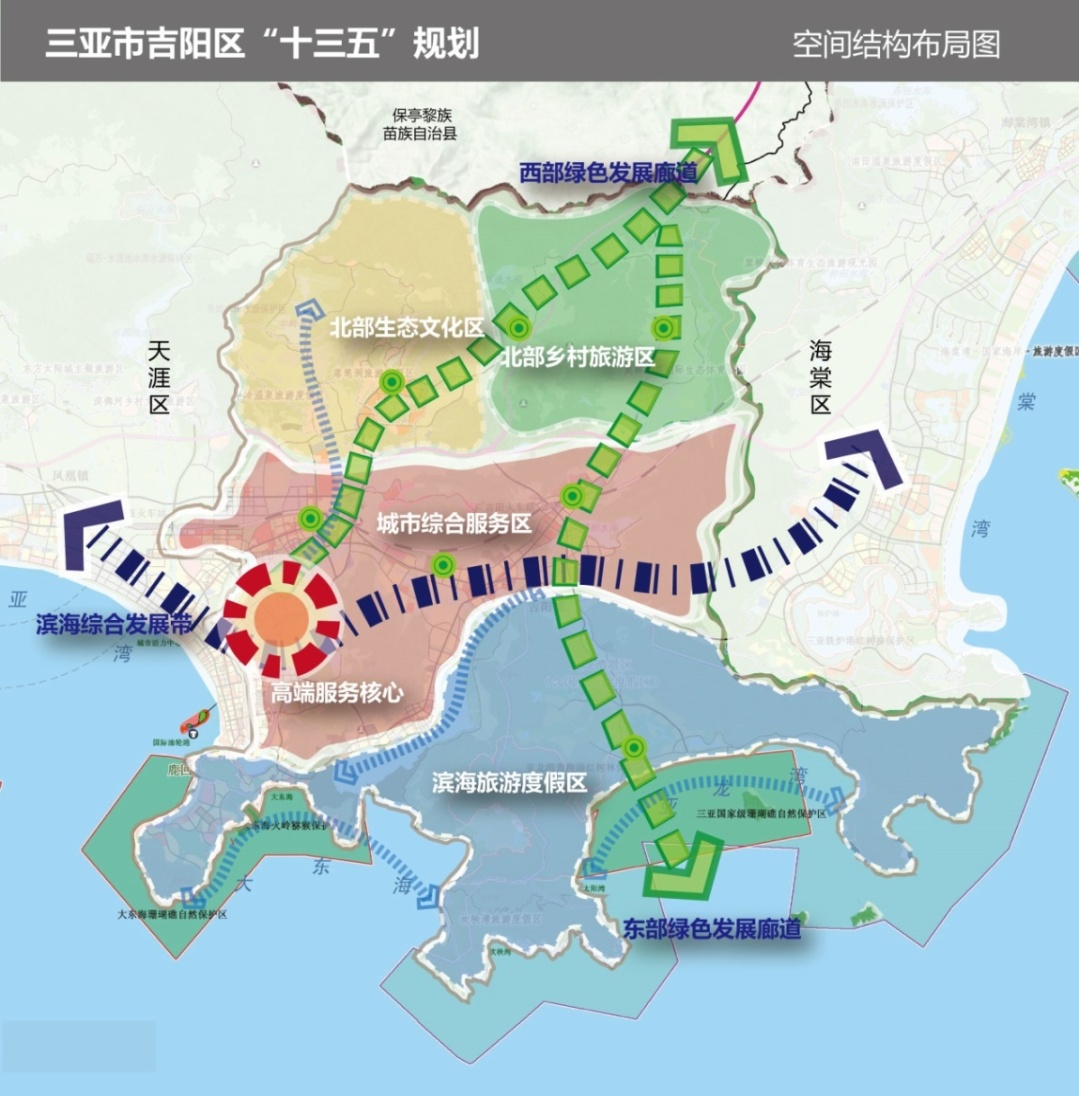 图3-1 吉阳区空间总体布局示意图（一）构建更具活力的中心城区以原三亚河东片区和吉阳镇区为主体，强化城市活力中心和公共服务功能，构建吉阳区乃至三亚市最具活力的中心城区。加快完善公共服务和旅游服务设施，发展包括旅游服务、文化娱乐、商业办公、金融服务等综合功能；推动旧城更新和环境整治，增加公共开敞空间、绿地公园及商业服务设施，不断提升城区人居环境和发展活力；通过滨海综合发展带，加强与天涯区和海棠区的联系与互动。（二）优化提升滨海综合发展带依托绕城高速公路、东线高铁、迎宾路、凤凰路、榆亚路、吉阳大道、三环路等主要交通干线，串联沿线风景名胜区、高铁站点和港口码头，形成贯穿吉阳城区、西衔天涯区、东接海棠区的滨海综合发展带，整合沿线资源要素，带动南北两翼腹地相向发展。优化滨海岸线的开发利用。加快推进大东海、鹿回头、亚龙湾等沿海景观改造工程，提升迎宾路、凤凰路、榆亚路、吉阳大道等骨干道路整体景观和绿化改造。提升高端旅游及配套功能。优化提升亚龙湾、大东海、鹿回头等“老字号”景区，强化“景点+酒店+配套”的高端旅游服务基地功能；加快建设半山半岛国际帆船基地，积极承办沃尔沃环球帆船赛、世界帆船对抗锦标赛、世界帆船锦标赛等国际赛事，打造中国帆船之都；强化榆林片区的军港及后勤服务功能，优化环境，在保障不影响军事功能和安全保密的前提下适当发展开展国防教育、军事旅游功能。（三）推动四大功能区高效发展依据用地条件、生态隔离和主导产业划定四大功能区，即城市综合服务区、滨海旅游度假区、北部乡村旅游区和北部生态文化区。通过四大功能区的建设，统筹发展与保护的关系，优化空间资源配置、提升空间利用效率、推进陆海统筹发展、提升城乡一体化水平。	城市综合服务区。以河东片区、月川--荔枝沟--抱坡岭片区和原吉阳镇区为主体，建设成为集行政服务、旅游服务、军港后勤保障服务、文化娱乐和商贸等综合功能于一体的“精美城市客厅”。重点发展金融、总部经济、休闲娱乐、商贸物流、文化创意等产业；加快推进旧城改造和环境整治工程，完善服务全市的旅游配套服务设施和公共服务设施；积极推进白鹭公园、金鸡岭公园、丰兴隆公园、凤凰岭森林公园、临春岭森林公园、大茅河湿地、红树林湿地、东岸湿地和高园湿地等城市森林、湿地公园建设，打造服务三亚市民的开放性城市生态休闲文化公园。滨海旅游度假区。以大东海旅游景区、亚龙湾旅游景区、鹿回头风景区、亚龙湾玫瑰风情小镇、亚龙湾热带天堂森林公园，以及半山半岛帆船港、鸿洲游艇码头等主体，建设国际一流的热带滨海旅游度假区。重点发展滨海度假、民俗风情、高端旅游地产、游艇帆船、总部经济、金融服务、高端商贸、商务服务等现代服务业，积极开发海洋资源，打造海上度假（游艇）、海上运动（帆船）、海上观光、海岛体验等海上游新热点；优化提升亚龙湾、大东海、鹿回头等“老字号”景区，强化“景点+酒店+配套”的高端旅游服务基地功能；高水平开发建设亚龙湾热带天堂森林公园、亚龙湾玫瑰风情小镇、鸿洲游艇码头、半山半岛帆船港等新兴旅游项目，提升新建旅游项目的国际化服务和管理水平；加快亚龙湾第二通道、鹿回头半岛对外联系通道建设，加强主要景区连接交通干线的旅游公路建设。北部生态文化区。以落笔洞景区、半岭温泉度假区、三亚高校聚集区和落笔村等为主体，打造成为三亚文化高地和疗养休闲地。重点发展文化旅游、特色农业、疗养度假、高等教育等产业和功能，积极促进文旅互动、农旅对接。围绕半岭温泉重点发展休闲度假和康体养生，围绕落笔洞景区重点发展以落笔洞文化和黎族文化为核心的三亚古今文化体验，依托三亚学院等高校聚集区，重点发展高等教育、创意研发，建设三亚市文化高地;依靠南新农场及落笔村的冬季瓜菜和南繁育种基地，发展特色农业。以景区和高校等功能区发展带动村庄发展的整体提升，以村庄作为周边功能区的服务基地，同步改善乡村地区基础设施水平，实现城乡支撑体系建设一体化。北部乡村旅游区。以红花村、罗蓬村、大茅村、中廖村等北部山区的村庄地区为主体，坚持开发与保护融合，打造成为集特色农业、民俗体验、休闲观光于一体的乡村旅游区。优先保障北部山区的农业生产和生态保育功能，重点发展以南繁育种、热带水果、热带花卉、冬季瓜菜、热带林木等为主的高效农业，以休闲农业、民俗体验和养生度假为主的乡村旅游；全面加快红花、罗蓬、中廖、大茅等美丽乡村建设，深入推进互联网小镇建设，强化“红花-罗蓬”和“中廖-大茅”两个组团间的东西向横向联系；围绕“互联网+”现代农业，重点发展农副产品加工和农副产品物流，适当培育食品研发、展示交易等功能；加快推进中廖美丽乡村建设，打造最具特色的海南本土黎苗风情民宿。（四）积极构建双廊道发展格局依托交通干线、山脉林地、河流水系等形成的由滨海向山区渗透、由核心向功能片区组团辐射、连接城内外森林及湿地的两条主要绿色生态发展廊道，连同其它滨河、滨海、沿山、沿路的绿色生态网络，共同构筑海绵城市的天然生态基底。西部绿色发展廊道。依托联系北部腹地的海榆中线等交通干线，形成连接中心城区、河东—荔枝沟—半岭、落笔洞—红花、罗蓬—保亭的发展廊道。沿线重点发展旅游服务、商贸物流、文化旅游、休闲农业、民俗体验和养生度假等产业，积极推进文旅互动、农旅对接。东部绿色发展廊道。依托联系北部腹地的海榆中线、联系滨海地区的亚龙湾路等交通干线，由南向北贯穿亚龙湾景区、原田独片区、亚龙湾火车站、中廖村、大茅村，向北对接保亭五指山一线，形成以滨海旅游、乡村旅游、热带种植、民俗体验等为主要特色的发展廊道。沿线依托山体林地、九曲水库、松和水库、山浓水库等建设多个生态绿心和生态节点，形成绿色复合生态廊道。二、全面推进“双修双城”加强滨海岸线的环境治理，强化河流湿地的生态保护，加快推进“双修双城”试点，大力开展城乡绿化和环境综合整治，打造宜居宜游的生态环境品质。（一）加强滨海岸线的环境治理加强海洋生态综合管理。加强海岛保护和海洋自然保护区管理，恢复近岸海洋生态功能，遏制近岸海域生态恶化趋势。切实提高已建海洋保护区的管理水平，加强珊瑚礁、红树林、河口的生态系统的监督管理，精心呵护大东海珊瑚礁、青梅港红树林等自然保护区。加强海洋环境监测、灾害预警、行政执法和信息决策支持系统等监管能力建设。合理开发利用海洋资源。实施“科技兴海”战略，保护海岛、海岸带和海洋生态环境，加强海域、海岛和海岸带的修复保护，合理开发利用海洋资源，确保海洋资源可持续发展。（二）强化河流湿地的生态保护加强重点河流的环境保护。按照“尊重自然、顺应自然、保护自然”的理念，清理河道违建，推进河道岸线修复及河道水环境治理；巩固三亚河、临春河两河污染治理，加强大茅河、北坡河等重点河道的环境治理，防治洪涝对河道两岸的危害。加强滩涂湿地的环境保护。加强对浅海滩涂、红树林、河口泻湖、珊瑚礁等滨海湿地保护，加强对青梅河口、大茅河口等泻湖海湾水质监测和治理，通过实施保护和恢复工程，使天然湿地减少的趋势得到遏制，湿地生物多样性得到保护，最大限度地发挥湿地生态系统的各种功能和效益，实现湿地资源的可持续利用。加快推进“海绵城市”建设。遵循三亚市统一规划，充分发挥吉阳区绿地、道路、水系等对雨水吸纳、蓄水和缓释作用，改造清理村内现有废弃池塘、洼地等“海绵体”，利用三亚河、大茅河、临春河、半岭水等水系流域低洼地建设湿地、坑塘，利用天然排水系统，汛时吸收、存蓄雨水，补充地下水、调节水循环，旱时将蓄存的水释放出来，让水“自然”迁移，，有效缓解城市内涝和径流污染负荷，保护和改善生态环境。（三）继续推进城乡绿化建设加强城区绿化建设。按照城区园林化、郊区森林化、道路林荫化、农民庭院花果化的要求，以凤凰路、迎宾路、榆亚路和吉阳大道的整治为重点，以提升城市骨干道路整体景观效果为目标，进一步优化道路绿化设计方案，大力推进城市绿化和通道绿化。加快绕城高速、海榆东线、海榆中线、西线高速和东线高铁地段的森林和绿地改造项目，充分发挥森林生态景观作用。积极开展环城林、环村林、单位庭院绿地、居住区绿地建设，加快完成中心城区绿地公园改造工程，重点提升完善凤凰岭、临春岭山地森林公园和东岸湿地公园功能。充分利用滨海绿地、公共绿地、天然湿地等地块改造，建设服务开放性城市生态休闲文化公园。大力推行屋顶绿化和垂直绿色，增加城区绿量和碳汇，打造康居、安居、乐居的宜居城市。加快森林城市建设。大力推进森林城市建设，细化退果还林任务，按照分地块责任明确到具体护林员。继续做好绿化宝岛工作，全方位开展生态风景林、沿海防护林、水源涵养林等建设。结合美丽乡村建设，开展村屯道路、庭院、房前屋后绿化，广泛种植珍贵树种、经济林果，将农村居住环境改善与农民增收相结合，让城乡居民享受更美好的生态环境。（四）着力提升城乡人居环境优化城区色彩和城市意象。做好对城区色彩的规划设计，加强城市天际线和街道立面改造，着力解决城区建筑色彩主基调、建筑秩序、街道立面和城市意象的整体协调问题。重点围绕亚龙湾、大东海、三亚河、迎宾路、凤凰路、榆亚路、吉阳大道、绕城高速和高铁沿线等主要海湾和交通沿线展开，对建筑风格、风貌特色、材质色彩和建筑秩序等进行科学的规划设计。做好城区亮化美化净化工程。加快推进亚龙湾景观带、大东海、三亚河、大茅河景观带、城区主干道等重要建筑的亮化工作。加强广告牌匾整治，坚决拆除违规设置和审批到期的广告牌，加快制定亚龙湾国家旅游度假区、鹿回头景区、大东海景区、半岭温泉旅游度假区、落笔洞旅游度假区等重要景区和设施的景区标示、企业LOGO、道路指示牌等设置标准和方案，提升广告牌匾和道路标识的规范性和国际化程度。加强公共设施、交通秩序、园林绿化等管理，确保主干道洁净靓丽、背街小巷干净整洁，街景建设精致高雅。适度改造严重影响城市风貌的破旧建筑，重点实施城区市政路网和背街小巷改建扩建、美化亮化，对各路段、街道、小巷进行精品化设计，充分挖掘和体现吉阳的“美”。加快地下综合管廊试点建设。按照“条件成熟先行、连片形成网络、干线支线结合、高标准规划建设”的原则，在新建道路、旧城改造示范区和新兴产业园区等条件成熟地区启动试点建设，按照综合管廊模式进行地下管线开发建设，对供水、排水、燃气、电力、通信、广播电视等管线统一规划管理、统筹建设。加强城区环境污染治理。加强对红沙、亚龙湾、荔枝沟、高新技术产业园等现有污水处理厂的运行管理，不断完善各污水处理厂配套管网设施建设，提高污水处理厂的处理能力和城区污水处理率。加强垃圾无害化收运，逐步构建垃圾分类收集和处理体系，加强危险废物的分类收集、集中处置和全程监管，促进生活垃圾、餐厨垃圾、建筑垃圾等分类收集和资源化利用。加强汽车尾气治理、建筑节能和绿色生产，减少大气污染物的排放，维护良好的空气质量。加强农村环境综合整治。以治理脏、乱、差、堵、黑为总体要求，全面落实责任制，采取集中整治和分片包干维护相结合的方法做好重点区域整治，实现农村环境综合整治的全覆盖。大力推广生态农业和现代农业，有效治理农业面源污染。开展农村沼气池建设工作，全面推进“一池三改”（建沼气池、改厕、改厨、改畜圈）工程，提高沼气等新型能源利用率和覆盖率。因地制宜妥善处理农村生活污水，加快推进农村污水净化池和移动式污水处理站建设，加强生活垃圾的定点收集、转运和集中处理。完善农村环境基础设施，着力解决农村的突出环境问题，改善农村人居环境质量，确保村容村貌整洁有序。（五）全面推进文明城区建设以三亚市创建全国文明城市为契机，积极支持、配合三亚开展相关行动计划。按照全国文明城市建设和管理标准为标杆，全面提升城乡建设、管理和服务水平。加强公务员队伍建设，提高政务服务能力，塑造廉洁高效的政务环境；坚持依法办事、依法执政，促进社会公平正义，塑造民主公正的法治环境；加强社会治安防控，严厉打击“两抢一盗”和“黄赌毒”以及商业贿赂、商业欺诈等违法犯罪活动，强化平安吉阳建设，维护社会和谐，营造公平诚信的市场环境和安全稳定的社会环境；加大违章建筑管控和拆除力度，加强区域环境卫生整治，加快推进各类便民工程，营造舒适便利的生活环境；坚决打击各种邪教势力的渗透，鼓励开展丰富多彩的群众性文体活动，以学前教育、基础教育、职业教育为重点全面提升强化教育水平，营造健康向上的人文环境；全面开展精神文明教育，大力宣传社会主义核心价值观，着力提高城乡居民的精神文明素养。以生态文明理念推动经济社会发展，持续增强可持续发展能力。第六部分  统筹推进城乡发展，建设“幸福吉阳”坚持城乡统筹、共建共享的原则，以“五网”建设为重点，着力强化城区功能；以美丽乡村和特色风情小镇建设为抓手，加快农村地区发展；以基本公共服务均等化为核心，全面促进共建共享；不断提高人民生活水平和质量，努力建设城乡一体、全民共享的“幸福吉阳”。一、着力强化城区功能树立精品理念，按照国际标准、适度超前、精致高雅的原则，精心规划、精致建设、精细管理，着力加强路网、水网、电网、气网、光网等基础设施建设，不断优化提升城区功能，把吉阳区建设成为通畅、安全、高效的国际化、现代化精品城区。（一）建设现代综合交通运输网络深入推进对外交通体系建设。加快推进三亚现代有轨电车示范线工程，启动建设海榆东线亚龙湾段至海棠湾段公路改建工程、绕城高速亚龙湾互通改造、亚龙湾第二通道建设工程，以及三亚至乐东旅游观光铁路项目；加快完成三亚综合客运枢纽、东线高铁亚龙湾站、吉阳货运中心和中心城区货运中心建设；加快完成区域内国省干线公路提档升级和城镇路段改扩建，二级及以下公路比例达到100%，全面提升对外交通能力。构建多元化旅游交通体系。构建集旅游公交、旅游铁路、有轨电车、观光巴士、海上巴士、游船游艇、空中游览等多种交通方式高效衔接的旅游交通服务网络；提升旅游公共交通服务质量，加强对公交车和出租车的管理，提高交通服务人员的综合素质；扩大旅游交通集散中心的景点覆盖率；扩大旅游交通集散中心的景点覆盖率，公共交通及慢行交通比例达到45%以上。加快停车场站设施建设。按照“小而分散”、“就近服务”的停车场布局，在中心城区繁华和拥堵路段，充分利用市政广场和公园绿地的地下空间、以及零散用地，推广建设蜂窝式停车场、机械式立体停车楼，缓解地面停车压力；加快推进亚龙湾停车场建设，有效缓解亚龙湾景区的交通拥堵和停车压力。加快建设电动汽车停车位及充电设备配套设施，营造“绿色出行”条件。改善农村地区交通设施。结合风情小镇和互联网小镇建设，加快完善农村交通网络和水上交通航线建设。加快推进农村公路改造升级和农村桥梁改建维修工程，重点加强区域东西横向交通，改善落笔村与亚龙湾路、红花村与海榆中线的道路交通，加快推进田独村、安罗村、博后村等农村道路建设，加快形成一体化的城乡客运体系，建制村公交到达率达到100%；加快完善水上交通航线的许可，为水上旅游项目建设提供保障。构建城市慢行交通系统。以构建旅游交通系统中的慢行交通为重点，以城市交通中的步行和自行车为辅助，建立慢行交通系统，发展提升慢行交通设施和服务。重点推进迎宾路至亚龙湾广场路段、南边海路至鹿回头路段、凤凰路、海榆东线等路段的城市慢行道建设；结合滨海地区的岸线条件以及生态环境保护要求，建设滨海木栈道及亲水景观台，适当建造与滨海和谐的绿化小品景观带，增强滨海空间的观赏性。（二）构建均衡协调的水利网络加快完善水网设施建设。从新建水厂、改造原水管道、改扩建水厂、改扩建供水管网、原水管道改造等工程措施，满足吉阳远期用水需求。依托颂和水库，规划新建小型供水厂1座，规划新建污水处理厂1座，加快推进城市中水配套管网和雨水收集利用系统，集蓄雨水并进行资源化利用，规划城区绿化、河湖景观补水、道路浇洒等市政用水使用再生水；筹考虑景区、岛屿、农场的污水处理要求，加大力度铺设污水处理的配套管网。全面加强农村水利基础设施建设。以渠道防渗、管道灌溉、喷灌和微灌为重点，继续深入实施灌区续建配套与节水改造工程；加强小型农田水利建设，完善渠道衬砌和渠系建筑物，健全农村小微型水利设施；建设田洋整治及水利配套工程，加快推进农村饮水安全项目进度；加快推进农村管网建设，积极争取城市管网向周边村庄延伸辐射，发展规模化集中供水工程；充分利用池塘、湿地和低洼地的自然净化作，提高农村地区纳污与治污能力；加快推进移动式污水处理站在农村地区的试点实施，着力改善农村地区生产生活条件。 （三）加强安全电网和气网建设着力优化电网建设。积极争取三亚市支持吉阳与南方电网联网，优化能源生产结构和供电网布局；加快探索风力发电、光伏太阳能发电、垃圾焚烧发电、生物质能发电等非常规能源的开发利用，形成以清洁煤电、核电为主力电源，以可再生能源为重要组成部分的清洁能源结构。统筹推进城乡气网建设。逐步提高天然气在全区能源消费结构中的比重，加快天然气输气管道的建设和改造，完善区内燃气供应网络，实现燃气生产和运输的现代化管理。（四）加快构筑现代通信网络加快通信基础设施建设。加快在全区推广宽带网、3G\4G无线通讯网络系统，实现通讯城乡无缝全覆盖。促进电信网、计算机网和有线电视网“三网融合”，实现网络资源的共享，避免低水平的重复建设，形成适应性广的、高速宽带的多媒体基础平台。城区实现优先广播电视数字化，有线电视入户率达到100%，沿海村镇广播电视覆盖率达到100%；在北部山村新建移动通信基站，彻底消除移动信号覆盖盲区。建设高效率电子政务信息平台。以整合现有网络信息资源为重点，优化网络环境，提高信息化服务质量，建成集信息开发、应用、建设、管理与服务为一体的政务信息化体系。加快建设交通运输信息网络。衔接三亚市智能交通系统建设，构建公众出行服务信息智能系统，实现联网售票，为岛内外出行提供一条龙服务；推进货运和物流信息化管理，完善各种运输方式的信息采集方案，加强铁水联运、水陆联运等多式联运的信息整合；着力推进现代信息技术在交通运输各领域全过程的深度融合。加快推进农村信息基础设施建设。根据《三亚市信息进村入户试点工作实施方案》，按照“六有”标准推广建设村级信息服务站。实现试点村全面覆盖3G农资农药监管信息系统、农产品质量安全田头监管3G系统，形成农产品质量安全监管的有效机制；全面完成12582标准化改造，重点完成12582与海南3G农产品质量安全网、海南农信通信息推广平台融合；形成农业专家定期进村机制，初步构建覆盖全村的，线上线下有益补充的农业信息平台。二、促进城乡共建共享紧紧抓住三亚市作为海南省城乡一体化建设示范试点的机遇，加快推进城中村和城边村改造，加大美丽乡村和特色风情小镇建设力度，着力推进城乡基本公共服务均等化，积极探索具有三亚特色的新型城镇化道路，全面促进城乡共建共享。（一）全力推进棚户区和城边村改造加快推进“棚户区、城边村”改造。继续推进鹿回头、榕根、东岸、月川、临春、海罗、榆亚路1号等棚户区改造工作，加快推进南丁、落笔等城边村建设，配合驻点单位做好下洋田第二片区、鹿鸣小区等旧城改造工作。认真贯彻落实住建部《关于全面开展农村危房现状调查的通知》精神，对辖区内安罗、博后、榆红、红花等村庄的危旧房进行摸查核实，督促其按要求进行改造建设。加强村庄规划和农村社区建设。科学规划村庄和农村社区布局，结合重大项目建设中的拆迁安置，因地制宜引导农村居民集中居住。坚持“大稳定、小调整”的原则，稳妥推进撤并村建社区工程，建设一批规模合理、配套齐全、环境优美的新农村社区。加快推进水、路、电、讯、气、房和优美环境“七到农家”工程，不断完善农村基础设施，改善农村人居环境。（二）加大美丽乡村和特色风情小镇建设力度加强“美丽乡村”建设。加快实施吉阳区全国“美丽乡村”创建试点，突出乡村特色、地方特色和民族特色，建设一批独具特色的海港渔村、黎村苗寨、热带风情乡村。充分发挥生态环境优势，以红花、罗蓬、中廖、大茅作为吉阳打造“美丽乡村”的主阵地，重点发展休闲农业观光、民俗农家乐、养生度假和村民服务中心。推动特色风情小镇建设。按照“规划引导、企业参与、市场运作、群众受益”的原则，结合新农村和小城镇建设，规划建设中廖“黎族故事”、干沟兰花风情、博后玫瑰风情和落笔温泉养生等一批各具特色的风情小镇，吸引外来消费，促进农民就业，使美丽田园风光成为建设精品三亚的一道靓丽风景，成为当地农民增收致富的重要依托。促进农旅深度融合。因地制宜发展观光农业、农家乐乡村旅游等农村非农产业，促进农业与旅游业的完美融合。充分利用和发挥文明生态村的生态自然景观、农业设施、农民房屋等资源，大力发展以“吃农家饭、住农家院、摘农家果”为主要内容的农家乐。挖掘文化内涵，注重参与体验，加快创意发展，发展集农业生产、农耕体验、文化娱乐、教育展示、生态环保、产品加工销售于一体的多元化休闲农业园区，打造成吉阳休闲农业品牌。（三）着力提高城乡居民生活水平多渠道增加农村居民收入。鼓励支持失地农民合理利用征地补偿款，发展家庭旅馆业、房屋出租业，积极引导田独、红土坎、干沟、博后等村发展房屋出租，使该片区成为吉阳农副产品批发市场、亚龙湾、海棠湾现代服务业集聚区员工居住地的服务保障基地，努力增加居民的财产性收入；促进农旅对接，加快开发农家乐、采摘观光等形式的休闲农业和观光农业，培育农业与旅游业融合发展的新业态，努力增加居民的经营性收入；鼓励农村劳动力离土不离乡，到本市用工单位务工，增加非农收入，支持城乡富余劳动力适度转移，“走出去”创收，努力增加居民工资性收入；认真抓好农机补贴、种子种苗补贴、生态补贴、生猪补贴、物价补贴以及政策允许的其他补贴，努力增加居民的转移性收入。努力提高居民就业创业能力。根据市场需求，大力开展有针对性的职业技术培训，努力为群众提供更加方便、快捷、具体的劳动就业服务；千方百计增加就业岗位，提升劳动者技能，使城乡居民获得更多就业机会和更高薪资报酬；鼓励和引导村、社区利用本地资源，开设旅游工艺品生产、加工、销售，参与旅游经营和服务，真正实现“藏富于民”；积极鼓励以创业带动就业,对城乡居民自主创业予以鼓励和扶持。大力加强菜篮子工程建设。努力抓好菜篮子工程，保证生产供应，推进产销对接，用不同时令的丰富供给来平抑蔬菜和禽蛋价格；针对旅游城市物价较高、居民生活负担较重的特点，创新居民生活补贴方式，保障普通居民的日常生活。着力抓好扶贫攻坚。把扶贫开发作为重要政治任务，通过建档立卡，列出扶贫清单，深入分析致贫原因，以“一对一”模式，为贫困户精准提供特色产业种养、转移就业等脱贫项目，实施精准扶贫、精准脱贫；积极推进农旅结合、村企合作，千方百计协助帮扶村发展特色产业，促进农村经济发展，增加农民收入和持续致富能力；做好农垦扶贫工作，促进农场职工减贫增收，力争提前实现全区全面脱贫目标。（四）着力推进基本公共服务均等化大力推进教育资源均衡发展。持续加大公共财政投入力度，优先保障中小学校、幼儿园项目建设用地，重点提升区域教育水平。整合优化教育资源配置，普及高中义务教育，以农村学校和城镇薄弱学校为重点，努力实现办学条件标准化和规范化。加快发展学前教育，积极推进公立幼儿园项目建设，鼓励规范民办幼儿园建设，建设一批普惠性幼儿园，提高农村学前教育入学率。鼓励公办学校多种形式办学，通过购买教育服务的方式，努力扩大优质教育资源的覆盖面。加强师资队伍建设，全面提高城乡教育水平。加快完善城乡医疗卫生服务体系。加大公共财政投入力度，按照每千人配置一个乡村医生、就近就医的原则，合理规划建设村（社区）卫生服务中心，做好市医院与村（社区）卫生服务中心的对口帮扶工作。在旧城改造、城边村改造、棚户区改造以及大型住宅小区建设过程中，配套建设卫生保健室，配备相应的保健医生和医护卫生人员。进一步促进分级诊疗服务工作的深入开展，加强村（社区）卫生服务中心与三亚市医院的紧密合作，逐步形成首诊在社区、大病进医院、康复回基层的双向回转模式。强化城乡基本公共文体服务。积极规划建设、合理布局全区健身活动中心，打造城市体育服务综合体，推动体育与住宅、旅游、休闲、商业综合开发，提高体育公共服务设施覆盖率。以社区为单位，加强公共文化服务设施建设，不断完善区-村（社区）公共文化设施网络。深入实施文化惠民工程，进一步开展一系列有特色的文化下乡活动，丰富农村文化体育生活。大力挖掘和弘扬吉阳本土文化，打造本土文化品牌和地方群众文化品牌。加强民族民间文化保护、传承与发展。加快完善城乡社会保障体系。做好机关事业单位养老保险制度改革工作，加快医疗保障体系的建立和完善，推动城镇基本医疗保险、新型农村合作医疗、重大疾病保险救助全覆盖；完善城乡居民新型养老保险、失业保险、低保正常调整机制；健全城乡社会救助体系，以敬老院、社会福利院、残疾人康复中心等公益机构为依托解决好特定群体的个性化难题；加快保障房建设和农村危房改造，加强失地农民的基本生活保障，最大限度地保障城乡居民的基本权益；根据市场需求，大力开展有针对性的职业技术培训，努力为群众提供更加方便、快捷、具体的劳动就业服务；鼓励以创业带动就业,对城乡居民自主创业予以鼓励和扶持。加强养老服务体系建设。根据吉阳区老年人口规模大的特点，加快养老服务体系建设。鼓励家庭养老、社区养老、社会化养老等多种形式发展，积极推进城市和农村社区建立居家养老服务中心，鼓励引导社会资本进入养老服务领域，采取“政府购买+社会力量供给+政府监管”的形式，创新养老服务形式。进一步维护残疾人合法权益。积极推动政府各个部门、社会各个方面认真、自觉地贯彻以《残疾人保障法》为重点的相关法律法规，积极贯彻落实残疾人个人就业税费减免、各单位按比例安置残疾人就业、优先就业、同工同酬、劳动保障等政策法规，切实保障残疾人的劳动权益。（五）促进人口长期均衡发展计划生育工作规划背景。党的十八大以来，以习近平同志为核心的党中央着眼人口与经济社会发展全局，强调坚持计划生育基本国策、逐步调整完善生育政策、促进人口长期均衡发展，作出一系列重大决策部署，开创了计划生育事业的新篇章。生育政策调整完善迈出历史性步伐，单独两孩政策平稳落地，全面两孩政策启动实施；卫生计生机构改革积极推进，资源整合初显成效；计划生育服务管理改革深入开展，依法行政水平明显提高；计生生育工作指导思想和发展目标。“十三五”时期是实施好全面两孩政策、促进计划生育工作转型发展的关键时期。一方面，我区经济保持稳健增长，社会治理能力不断提高，民生领域投入继续加大，为计划生育事业发展提供了物质基础和有利的外部环境。生育政策调整完善，卫生计生资源优化整合，为计划生育事业创新发展提供了更为广阔的平台。另一方面，我区人口结构优化程度不高，实现人口均衡发展需要付出长期艰苦的努力。实施全面两孩政策的配套公共服务和相关经济社会政策还不完善，计划生育服务管理能力有待提高，计划生育特殊家庭扶助保障问题仍较突出，流动人口基本公共卫生计生服务均等化存在一定差距。做好新时期计划生育工作任务更重、要求更高、难度更大。“十三五”时期，必须围绕全面建成小康社会这个目标，坚持计划生育基本国策，实施好全面两孩政策，创新计划生育服务管理的体制机制和方式方法，最大限度发挥人口对经济社会发展的能动作用，为全面建成小康社会创造良好的人口环境。坚持以人为本,尊重家庭在计划生育中的主体地位，不断满足群众计划生育服务需求，积极构建鼓励按政策生育的制度环境，维护群众实行计划生育的合法权益。逐步健全妇幼健康服务体系，基本实现人人享有计划生育优质服务。计划生育目标管理责任制考核体系和运行机制进一步完善，计划生育多元共治新格局基本建立，计划生育治理能力全面提升。不断加强部门协同，合理配置妇幼保健、儿童照料、学前和中小学教育、社会保障等资源，满足新增公共服务需求。确保人口年均自然增长率在6‰左右，出生人口性别比下降到112以下。计生生育工作具体任务。实施好全面两孩政策；强化计划生育基层基础工作；提升妇幼健康计划生育服务水平；提高计划生育家庭发展能力；综合治理出生人口性别比偏高问题；完善流动人口服务管理工作机制；加强信息化建设，加强部门间信息共享机制；持续深入开展宣传倡导；健全财政资金投入机制。完善计划生育投入机制，加大扶助保障力度，支持改革完善计划生育服务管理，大力支持计划生育、优生优育、生殖健康领域的基础工作和设施建设。鼓励社会力量进入，建立多渠道筹资机制。第七部分  规划实施保障为确保“十三五”规划有效实施，必须建立执行有力、落实有效的规划实施保障机制，更好地发挥规划对吉阳区经济社会发展的指导作用。一、加强党的领导充分发挥党的核心领导作用，严格落实全面从严治党主体责任，加强领导班子和干部队伍建设。坚持在工作一线考察和识别干部，持之以恒抓好作风建设和能力建设，同时加大人才引进力度，切实提高干部队伍的综合素质和各级党委领导经济社会发展的能力，打造一支政治强、敢担当、正气足，善打仗的干部队伍。继续加强基层组织建设，推进村级组织阵地标准化和管理规范化，发挥好基层党组织联系服务群众的“最后一公里”和战斗堡垒作用，教育和引导广大党员干部始终做到心中有党、心中有民、心中有责、心中有戒，在国民经济与社会发展中勇担重任、攻坚克难。二、加强“多规合一”根据全市推进“多规合一”的总体工作部署，统筹协调吉阳区国民经济和社会发展规划、空间规划、土地利用规划、生态环境保护规划、产业发展规划等，划定生态保护区、永久基本农田等各类管控红线，协调好农垦用地、特殊用地与规划实施管理的关系，合理安排产业发展、功能布局和土地开发利用，形成引领全区建设发展的一张蓝图，保证吉阳区建设的长期性和有序性。三、加强组织保障成立由区主要领导牵头、各部门主要领导参加的规划实施领导小组，在区委、区政府的统一领导下，协调解决规划实施中的重大问题，完善横向联动机制，督导制度，确保全区“一盘棋”。规划中确定的目标任务，要按照分工负责的原则，列入相关单位、部门年度工作计划，制定年度重大事项实施方案并组织落实。每年需要重点推进的重大事项，要落实到具体牵头责任单位和责任人，确保规划目标任务有计划、有步骤地落实。四、加强项目支撑围绕本规划确定的重点任务、重点领域和重点区域，精心组织、集中力量实施一批重大项目，充分发挥项目对规划实施的支撑作用。一是完善重大项目储备机制，做到基础设施项目适度超前，产业发展项目确保重点，公共服务项目优化布局，同时力争将对吉阳区发展具有重要意义的项目纳入省市两级重点项目库。二是实施重大项目目标责任制，加强全过程管理和科学化、精细化管理，提高重点项目建设的协调服务水平。三是加强项目建设的审核监督，确保质量、安全和工期。五、加强监督评估做好对规划实施效果及各项重点任务、政策措施和重大项目实施情况的跟踪监测，认真开展定期检查和组织中期评估，科学分析评价规划实施效果，做好重大战略问题的跟进研究，及时提出改进建议，促进规划落实和目标实现。分类序号指标名称2014年2020年年均增长率指标属性实力吉阳1地区生产总值（亿元）184.852908%预期性实力吉阳2人均地区生产总值（元）60010850006%预期性实力吉阳3第三产业占GDP的比重（%）76.176.5预期性实力吉阳4地方一般公共预算收入（亿元）4710%预期性实力吉阳5旅游总收入(亿元)预期性实力吉阳6旅游外汇收入(万美元)预期性实力吉阳7外贸进出口总额（万美元）预期性活力吉阳8全社会固定资产投资额（亿元）257.71预期性活力吉阳9社会消费品零售总额（亿元）预期性活力吉阳10实际利用外资（万美元）预期性活力吉阳11旅游接待过夜人数(万人次)预期性活力吉阳12入境游客人数(万人次)预期性活力吉阳13研发经费占GDP比重(%)约束性魅力吉阳14空气质量优良天数比例天数(%)>95约束性魅力吉阳15城镇生活污水集中处理率（%）>90约束性魅力吉阳16城镇生活垃圾无害化处理率（%）100100约束性魅力吉阳17建成区人均公共绿地面积（m2）8.8约束性魅力吉阳18森林覆盖率（%）约束性魅力吉阳19主要污染物排放总量（吨）完成市下达任务约束性魅力吉阳20碳排放强度（千克/万元）完成市下达任务约束性幸福吉阳21城镇居民人均可支配收入（元）约束性幸福吉阳22农村居民人均纯收入（元）11000约束性幸福吉阳23城乡居民基本养老保险参保率(%)97>99约束性幸福吉阳24城乡居民基本医疗保险参保率(%)98>99约束性幸福吉阳25城镇登记失业率(%)1.46控制在4以内约束性幸福吉阳26九年义务教育巩固率(%)>99约束性幸福吉阳27高中阶段教育毛入学率(%)>92约束性幸福吉阳28农村贫困人口脱贫全部脱贫约束性幸福吉阳29棚户区改造完成市下达任务约束性专栏1 旅游业重点工程亚龙湾旅游文化综合体（续建）三亚美丽之冠大酒店（续建）华皓·亚龙溪谷（续建）三亚半岭温泉度假酒店（续建）落笔洞遗址公园鹿回头国际城市公园（黎族文化旅游区）“寰岛蛟龙”潜水器海底观光专栏2重点农业项目热带花卉：亚龙湾国际玫瑰谷、干沟热带兰花基地、三亚热带百合休闲养生园畜牧业：雪古丽奶牛场、盛源养殖场农家乐：新村农家乐、亚龙湾农家乐美食广场采摘园：大茅、新村等草莓自摘休闲园风情小镇建设：亚龙湾玫瑰风情小镇、南丁（封塘）村风情小镇、中廖美丽乡村、干沟兰花风情小镇和落笔温泉养生小镇其他休闲农业：红花村健康养生园、三亚落笔休闲咖啡庄园专栏3吉阳区“一心一带四区双廊道”的空间结构一心：吉阳高端服务核心，以原三亚河东片区和吉阳镇区为主体，构建全市的政治、经济和文化中心。一带：滨海综合发展带，整合沿线资源要素，带动南北两翼腹地相向发展。四区：城市综合服务区、滨海旅游度假区、北部生态文化区和北部乡村旅游区四大功能区。双廊道：依托交通干线、山脉林地、河流水系等形成的由滨海向山区渗透、由核心向功能片区组团辐射的两条主要绿色生态发展廊道。专栏4生态环境保护项目大东海珊瑚礁保护项目。加强对珊瑚礁自然保护区的管理，加大巡护力度，建立举报热线和奖惩机制。青梅港红树林自然保护区改造项目。着力恢复青梅港红树林自然保护区核心区和河口段的水位，保证青梅河河口段枯水期潮流不断流为治理目标，加大科研和管理力度，维护红树林等特色种群的健康发展。半岭水库及排洪道沿途生态修补。依照三亚市委市政府提出的“双修”理念，按照“大脚革命”和“海绵城市”理念对半岭水库以及排洪道沿途进行生态修复。将半岭水库的排洪体系建设作为吉阳区进行海绵城市建设的第一个试点，通过发掘半岭水库排洪道沿途可用于蓄水的水塘、湿地等构建雨水收集，植被、生态集雨盆地，将台风带来的雨水尽可能地留在地底，减少对下游村庄、学校及地产等项目的危害。专栏5 城市公园建设工程加强对26处中心城区绿地公园改造，加快推进白鹭公园、鹿回头广场公园、东岸湿地公园、月川中轴带状公园、高园湿地公园、红树林湿地公园、金鸡岭公园、凤凰岭森林公园、临春岭森林公园、大茅河湿地、半岭温泉森林公园、甘什岭省级森林公园和青梅港湿地公园等城市森林、湿地公园建设，打造服务三亚市民的开放性城市生态休闲文化公园，将凤凰岭森林公园建成三亚版“中央公园”；沿三亚河、大茅河形成林水结合的自然景观带，有效发挥保护河流、连接城内外森林及湿地的生态廊道功能。专栏6 污水处理厂及配套管网建设项目扩建荔枝沟水质净化厂，原荔枝沟水质净化厂扩至1.5万m3/d，新建二厂4万m3/d；加快推进红沙污水处理二厂工程，污水处理规模达到10万吨/日。加强对红沙、鹿回头、荔枝沟、高新技术产业园、亚龙湾、福海苑安置区等污水处理（水质净化）厂及其他自建小型污水处理设施的配套管网建设。专栏7 市政道路改造工程（1）绕城高速亚龙湾互通改造工程（2）海榆东线亚龙湾路口至吉阳转盘段改造工程（3）龙岭路至红沙隧道入口至春光路连接线（含立交）（4）三亚学院路延伸段（海螺方向）（5）三亚市红沙海滨大道（污水厂至棕榈滩段）（6）半岭温泉规划路工程（7）海罗片区、临春片区、月川村片区市政基础设施改造工程（8）海榆东线亚龙湾路口至吉阳转盘段改造工程（9）迎宾路与凤凰路交汇区路网（10）迎宾路至荔枝沟路东岸片区路网建设（11）迎宾路至榆亚路连通道路工程（12）凤凰路与迎宾路交叉地下隧道工程专栏8 重点景区对外交通提升工程着力提升景区对外交通便捷度，规划在海榆东线、亚龙湾路的基础上，加快推进亚龙湾第二通道建设，即东起亚龙湾博后路，穿过大安岭至安游路，跨越榆林湾至榆亚路。加快推进亚龙湾互通立交和亚龙湾景区停车场项目建设，全面提升亚龙湾国家旅游度假区的交通通行能力；落实落笔洞景区、半岭温泉度假区对外交通建设，重点加强景区与三亚中心城区和原吉阳镇区的联系。专栏9 水网建设工程规划新建小型供水厂1座，供水规模为5000吨/日，新建污水处理厂1座，扩建荔枝沟污水处理厂和红沙污水处理厂，加强对鹿回头、荔枝沟、高新技术产业园、亚龙湾、福海苑安置区等污水处理（水质净化）厂及其他自建小型污水处理设施的配套管网建设，全面提升全区城镇污水处理能力；加快推进城市中水配套管网的建设，重点完成红沙、鹿回头片区中水配套管网工程项目建设，全面提升全中水回用率。专栏10 城乡电网气网建设工程电网建设：规划220KV大茅变电站扩容至3×180MVA，适时新建110KV红沙站、亚龙湾站、鹿回头站等输变电工程，满足城乡居民生活和经济开发建设的用电需求，提高供电质量及供电可靠性。气网建设：中心城区新增一座天然气门站，在城乡结合部规范设置液化石油气换瓶站，负责周边村庄的燃气供应，北部山区行政村根据需要设置小型换瓶站，保障农村地区用气安全。专栏11 政务信息化建设工程政务信息化工程：建设一个中心，即吉阳区信息化服务中心；实施四大工程，即吉阳区人民政府公众信息网络建设工程、电子政务网络建设工程、数据库建设工程和网络经济工程。通过一中心四工程的建设，提升政务工作效率和透明度。专栏12 棚户区和城边村改造项目东岸棚户区改造和湿地公园建设榕根棚户区改造项目原天涯水泥厂生活区旧城改造项目临春片区改造项目月川社区改造项目专栏13 社会主义新农村综合改造项目亚龙湾和落笔片区新农村综合改造建设。依托村庄区位优势、自然资源和有利条件，进行分类指导，吸引社会资本参与新农村建设，打造现代农业型、乡村旅游型、旅游带动型、滨海风情型等不同类型产业，积极发展乡村旅游、休闲观光农业、农村服务业等产业，为农村引入产业，解决村民就业，增强农村基层组织造血功能。通过社会主义新农村建设，试点片区基础设施得到改造升级，村庄环境卫生得到改善优化，可持续发展产业得到培育，村民就近就业问题得到解决，农民发展观念明显转变，生态保护意识得到进一步增强，村庄建设得到有效管控，最终达到宣传示范良好效应。专栏14 美丽乡村和风情小镇项目（1）中廖美丽乡村建设。按照“双城双修”的标准和要求，通过危房改造、街巷拓展、亮化工程、坑塘治理、绿化美化等建设，将中廖村打造成自然积存、自然净化、生态宜居、农旅融合、文明和谐的美丽乡村典范，形成有利于农村生态环境保护和可持续发展的农村产业结构。（2）南丁（封塘）村风情小镇。建设风情浓郁的回迁居住区、民宿旅馆、美食一条街、休闲娱乐、活动中心、青年度假、养老养生公寓酒店等区域，在改善民生的前提下，建设具有乡村民俗风情特色与深厚学术文化氛围的人文度假社区，打造以安居、乐业、餐饮、购物、休闲度假为主要功能，融浪漫、时尚、高端、艺术、文化商务会展于一体国际化休闲度假风情小镇。（3）玫瑰风情小镇。以玫瑰文化产业及休闲旅游度假产业发展为主导，依托整体景区建设与周边山体和农村开发，打造以玫瑰文化为主题，玫瑰产业为支撑，玫瑰风情休闲度假为特色，以村民与游客的安居、乐业、休闲度假为主要功能，融浪漫、时尚、高端、艺术、文化商务会展于一体的城乡综合体和以农带旅、以旅促农、农旅合一，独具玫瑰文化特色与乡土情怀的国际化休闲度假玫瑰风情小镇。专栏15 教育项目加快发展学前教育，以提升质量为主，建成8家市级示范幼儿园。（2）改善学校基础设施，提升中小学教育质量，建成8所省级规范化学校。